Modalità di Iscrizione alla SCSMLa Società di Cultura e Storia Militare invita i visitatori di questo sito a considerare la possibilità di iscriversi all’Associazione in qualità di Socio Effettivo; tutti sono i benvenuti e con la loro collaborazione potranno contribuire all'espansione dell'iniziativa culturale intrapresa in un ambiente, come quello italiano, piuttosto estraneo al campo di indagine proposto. Per ogni informazione sono disponibili – ai recapiti sotto indicati – il Presidente ed il Segretario.Per iscriversi:compilate la scheda che trovate qui sotto ed inviatela via posta elettronica al Segretario Piero Pastoretto o via FAX al Presidente Gianpaolo Bernardini o via posta ordinaria agli indirizzi postali dell’uno o dell’altro;effettuate un versamento di € 30,00 (quota annua) + € 5,00 (quota di iscrizione una tantum).Riferimenti:scheda in formato WORDindirizzo ufficiale della SCSM: info@arsmilitaris.orgSegretario: Piero Pastoretto: ssekpa@tin.it Via F.M. Poggioli 35, 00139  Roma; tel. 06/89236331Presidente: Gianpaolo Bernardini: giampaleon@gmail.com Via Otricoli 42, 00189 - Roma; tel./FAX 06/78851137Conto corrente postale n. 71696090 – IBAN IT 32 J076 0103 2000 0007 1696 090 – intestato a Bernardini Gianpaolo (si raccomanda di precisare la causale del versamento ed il nominativo del versante).(www.arsmilitaris.org)MODULO DI ADESIONE E SCHEDA SOCIO   Il/la sottoscritto/a chiede con la presente  l'associazione alla SCSM - Società di Cultura e Storia Militare.Mi impegno al versamento della quota di iscrizione e delle quote annuali.Confermo inoltre di aver ricevuto copia dello Statuto della Società e di approvarne il contenuto.                                , il				                      In fede …………………………………………………- PRIVACY -Preso atto che, in riferimento alla tutela dei dati sensibili prevista e disciplinata dal D.L. 196/2003 (ex 675/96), tutti i dati personali:verranno custoditi presso la Segreteria dell'Associazione e saranno utilizzati solo per la diffusione ai Soci di pubblicazioni, notizie e/o comunicati dell'Associazione;in nessun caso verranno comunicati all'esterno se non previo esplicito consenso scritto degli interessati;verranno distrutti al momento della cessazione dell'adesione all'Associazione, il/la sottoscritto/a         ACCONSENTE	           (barrare la voce che non interessa)  	          NON ACCONSENTEall'utilizzo, da parte di codesta Associazione, dei dati medesimi per gli scopi istituzionali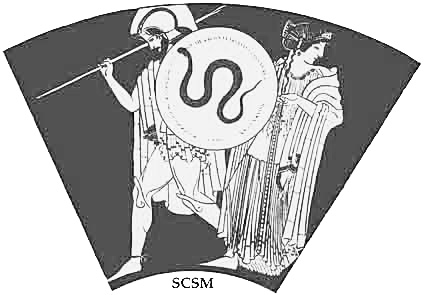 SOCIETÀ DI CULTURA E STORIA MILITARECognomeNome Indirizzo (1)Indirizzo (1)Telefono (abitazione) / FaxProfessione (2) Telefono (Cellulare)E-mail Hobbies, interessi vari ecc. (3)Hobbies, interessi vari ecc. (3)Riviste, periodici ecc del settore (3) Riviste, periodici ecc del settore (3) Pubblicazioni, studi, collaborazioni ecc. del Socio Pubblicazioni, studi, collaborazioni ecc. del Socio Altre Associazioni simili di appartenenza (3)Altre Associazioni simili di appartenenza (3)Eventuali altre notizie di interesse per l'AssociazioneEventuali altre notizie di interesse per l'Associazione(1) Indicare l'indirizzo presso il quale vanno inviati i Quaderni e/o le Comunicazioni dell'Associazione (1) Indicare l'indirizzo presso il quale vanno inviati i Quaderni e/o le Comunicazioni dell'Associazione (2) Dato facoltativo. Se militare, indicare grado ed Arma o Corpo (2) Dato facoltativo. Se militare, indicare grado ed Arma o Corpo (3) Dato facoltativo(3) Dato facoltativo